Цель работы: оказания своевременной и квалифицированной помощи детям, подросткам и (или) их семьям, попавшим в сложные социальные, семейные, педагогические и прочие ситуации.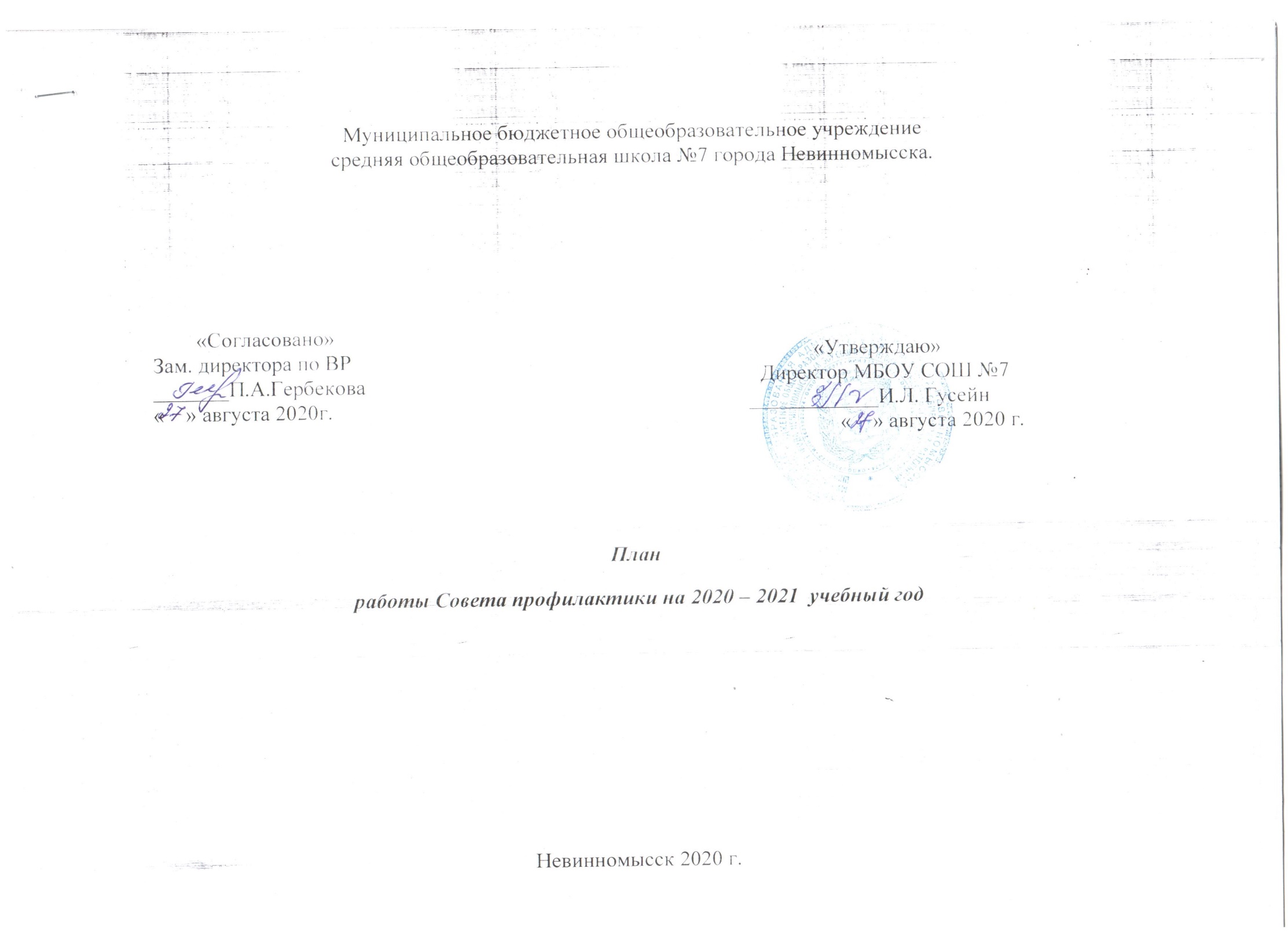 Задачи работы:- организация взаимодействия социально-педагогических и прочих структур в решении проблем несовершеннолетних;- создание условий для успешной социальной адаптации несовершеннолетних, раскрытие их творческого потенциала и жизненного самоопределения;- организация социального патронажа детей и подростков и (или) их семей, рассматриваемых на заседании Совета;- обеспечение целенаправленного педагогического, психологического, правового влияния на поведение и деятельность детей и подростков микрорайона образовательного учреждения.     В течение всего года:Индивидуальные беседы с учащимися, состоящими на внутришкольном учете и учете в ОДН и КДН, с учениками, чьи семьи находятся в социально-опасном положении. Индивидуальные беседы с учащимися «группы риска». Профилактика пропусков занятий.Проведение Совета профилактики (1 раз в четверть)    Социальный педагог                                                                                                                                             Т.И. Азизова№ п/пМероприятияДатаОтветственныйОтметка о выполнении1.Заседание Совета профилактики № 1Ознакомление с положением Совета профилактики.Выбор и утверждение комиссии Совета профилактики на новый учебный год.Обсуждение и утверждение плана работы Совета профилактики на новый 2020-2021 учебный год.Анализ работы Совета профилактики за 2019-2020 учебный год, анализ летней занятости учащихсяФормирование и корректировка банка данных на учащихся «группы риска», детей из семей, находящихся в социально-опасном положении, из неблагополучных семей, детей состоящих на учете в ВШК и органах системы профилактики. Собеседование с классными руководителями, корректировка социальных данных учащихся классов. Создание картотеки.Корректировка социального паспорта каждого класса и школы.сентябрьЗам. директора по ВР.П.А. Гербекова;Соц. педагогТ.И. Азизова Кл. руководители.2. Заседание Совета  профилактики № 2 Информация по организации занятости обучающихся в кружках, и секциях школы.Сведения о занятости учащихся «группы риска», детей состоящих на учете в ВШК и органах системы профилактики во внеурочное время.Занятость учащихся «группы риска», детей из семей, находящихся в социально-опасном положении, из неблагополучных семей, детей состоящих на учете в ВШК и органах системы профилактики во время осенних каникул.Приглашение родителей, учащихся пропускающих уроки без уважительной причины.Подведения итогов мониторинга посещаемости и успеваемости учащимися за первую четверть.октябрьЗам. директора по УВРзам директора по ВРП.А. Гербекова;соц. педагог Т.И.Азизова3.Информация о проведении обследования жилищно-бытовых условий семей, находящихся в социально-опасном положении, «группы риска».Собеседование с родителями и учащимися, неуспевающими по итогам 1 четверти (если требуется)ноябрь зам. директора по ВР П.А. Гербекова; соц.педагогТ.И.Азизова;Кл. руководители4.Заседание Совета профилактики  №3 Анализ работы школы по профилактике правонарушений и преступлений за 1 полугодие.Приглашение родителей, учащихся пропускавших уроки без уважительной причины, родителей, у которых отсутствует контроль за ребенком.Предварительные итоги успеваемости и посещаемости за 2 четверть, итоги посещения учащимися учебных занятий (пропуски)Совместное заседание Совета по профилактике, классных руководителей и учителей - предметников по проблеме предотвращения грубых нарушений дисциплины в школе.Занятость учащихся «группы риска», детей из семей, находящихся в социально-опасном положении, из неблагополучных семей, детей состоящих на учете в ВШК и органах системы профилактики во время зимних каникул.декабрь Зам. директора по УВР.зам директора по ВР П.А. Гербекова; соц. педагогТ.И. Азизова5.Профилактическая работа с детьми и семьями «группы риска» (отчеты классных руководителей)Анализ состояния посещаемости и правонарушении за 1 полугодие 2020-2021 учебного года.Анализ успеваемости за 1 полугодие.январь Соц. педагогТ.И. Азизова 6.Профилактика нарушений дисциплины, драк, выражений нецензурной бранью.Планирование работы с учащимися на весенних каникулах.Приглашение родителей, совместно с учащимися, пропускавших уроки без уважительной причины, родителей, у которых отсутствует контроль за ребенком.Беседа «Интернет как средство распространения материалов экстремистской направленности». Беседа «Уголовная ответственность за террористическую деятельность».Анкетирование учащихся 9 класса о перспективах продолжения образования после окончания школы. Работа с учащимися и их родителями, входящими в «группу риска» при организации ГИАфевральсоц. педагогТ.И.Азизова;классные руководители;учителя-предметники7.Заседание Совета профилактики № 4Занятость учащихся «группы риска», детей из семей, находящихся в социально-опасном положении, из неблагополучных семей, детей состоящих на учете в ВШК и органах системы профилактики во время весенних каникул.Информация о проведении недели безопасного РунетаИтоги успеваемости и посещаемости учащимися за 3 четверть.Приглашение родителей учащихся, нарушителей дисциплины и порядка.Март Соц. педагогТ.И. Азизова;Зам. директора по УВРзам. директора по ВРП.А. Гербекова8.Заседание Совета профилактики №5Контроль подготовки детей группы риска к переводным экзаменам и итоговой аттестации выпускников (контроль их текущей успеваемости, посещения ими консультаций, исправления неудовлетворительных отметок и т.д.).Предварительная информация о занятости учащихся «группы риска» в летний период.Приглашение родителей слабоуспевающих учащихся, часто пропускающих уроки, нарушителей дисциплины и порядка в ОУ и в общественных местах.апрель Соц. педагогТ.И. Азизова;Зам. директора по УВР9.Заседание Совета № 6Отчет о работе Совета профилактики за учебный год.2.  Обсуждение организованного окончания учебного года детьми из группы риска, организации летнего отдыха учащихся.  3.  Подготовка анализа работы школы по профилактике правонарушений и преступлений среди школьников за истекший учебный год. 4.  Беседа «Безопасное лето».                                                                         май зам. директора по ВРП.А. Гербеков;Соц.педагогТ.И. Азизова